
PARTICIPANT REPORT – STUDENT MOBILITY FOR STUDIES How did you find out about the Romanian Naval Academy „Mircea cel Batran” ?from former students who participated in Erasmus+;from our Erasmus+ Institutional Coordinator;online;other (specify) ....................................................................................................How do you consider that your study mobility was:too long;too short;enought.Are you planning to take part in Erasmus+ mobility again in RNA?          YES;          NO;Don’t know;Would you recommend this experience to another student?          YES;          NO;Don’t know;How satisfied were you with the support provided by your receiving institution ? 1 – unsatisfactory, 5 – excelent.Administrative support arrangements    		1    -    2    -    3    -    4    -    5Academic mentoring                                     		1    -    2    -    3    -    4    -    5Support from student initiatives               	            1    -    2    -    3    -    4    -    5Help with personal needs and porblems                     1    -    2    -    3    -    4    -    5The quality of content of courses/teaching methods  1    -    2    -    3    -    4    -    5How satisfied are you with the mobility in general ? 1    -    2    -    3    -    4    -    5How do you think the Erasmus + program could be improved?Describe your experience.           Date: _________________					      Signature________________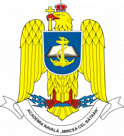 ROMANIAN NAVAL ACADEMY “MIRCEA CEL BĂTRÂN”Erasmus+ OfficeStr. Fulgerului, nr.1, 900218, tel/fax. 0241-643096, e-mail. erasmus@anmb.ro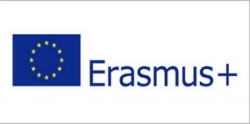 First and last nameUniversityFaculty/Department Study SemesterMobility periodStart date:                                           End date: